Plan zajęć 06.04 – 09.04.2020r. dla grupy V Wtorek:Karta pracy, cz. 3, nr 62.
− Połączcie kropki znajdujące się na dole karty według podanego wzoru Ćwiczenia poranne Zabawa na powitanie Witamy się różnymi częściami ciała. Dzieci poruszają się w rytmie wystukiwanym na tamburynie. Podczas przerwy w grze rodzic mówi, jakimi częściami ciała będą witały się dzieci, np.: Witamy się łokciami. Witamy się kolanami. Witamy się stopami. Dzieci dotykają się tymi częściami ciała. Ćwiczenie ramion Prasujemy ubrania.
Dzieci naśladują prasowanie żelazkiem, naprzemiennie: prawą ręką i lewą ręką. Ćwiczenie dużych grup mięśniowych Zakładamy ubrania.
Dzieci naśladują wkładanie elementów ubrania, o których mówi  rodzicĆwiczenie pamięci ruchowej Przeglądamy się w lustrze.
Dzieci ustawiają się w parach z rodzicem. Jedno dziecko pokazuje ruchy, rodzic  je naśladuje. Ćwiczenia nóg Idziemy na boisko.
Dzieci maszerują po obwodzie koła, przy nagraniu wybranej piosenki. Zabawy i ćwiczenia z literą j Oglądanie zdjęć jagód Opisywanie wyglądu jagódAnaliza i synteza słuchowa słowa jagody, Dzielenie słowa jagody na głoskiPodawanie przykładów słów rozpoczynających się głoską j (jeleń, jajko, jogurt...), mających ją w środku (kajak, fajka, bajka...) oraz na końcu (kraj, maj, klej...) Budowanie schematu słowa jagody ( podział słowa jagody na głoski, ułożenie tylu białychkartoników, ile jest głosek w słowie jagody)Pokaz litery j: małej i wielkiej, drukowanej i pisanej. Litery: j, J. Odkrywam siebie. Litery i liczby, s. 76 Rozmowa na temat sportów letnich Jakie sporty uprawiają sportowcy przedstawieni na zdjęciach?
(Skok o tyczce, skok w dal, gimnastykę artystyczną, podnoszenie ciężarów, pchnięcie kulą, skok wzwyż, grę w piłkę ręczną, grę w siatkówkę) Karta pracy, cz. 3, nr 63 Jeżeli jest taka możliwość- spacer do parku Środa Odkrywam siebie. Litery i liczby, s. 77 Karta pracy, cz. 3, nr 64 Słuchanie piosenki Songo (sł. i muz. Danuta i Karol Jagiełło). https://soundcloud.com/user-956760406/songo-s-i-muz-danuta-i-karolRozmowa na temat piosenki. −  Do czego zachęca piosenka? −  Skąd przybył taniec songo?  Zabawa przy piosence. Dzieci podają propozycje ruchów do zwrotek piosenki. Wspólnie wybierają najciekawszą z nich.Gry i zabawy w parku Karta pracy, cz. 3, nr 65 Zabawa matematyczno-językowa Układamy wyrazy. Rodzic umieszcza na tablicy szyfr – figury i odpowiadające im litery. 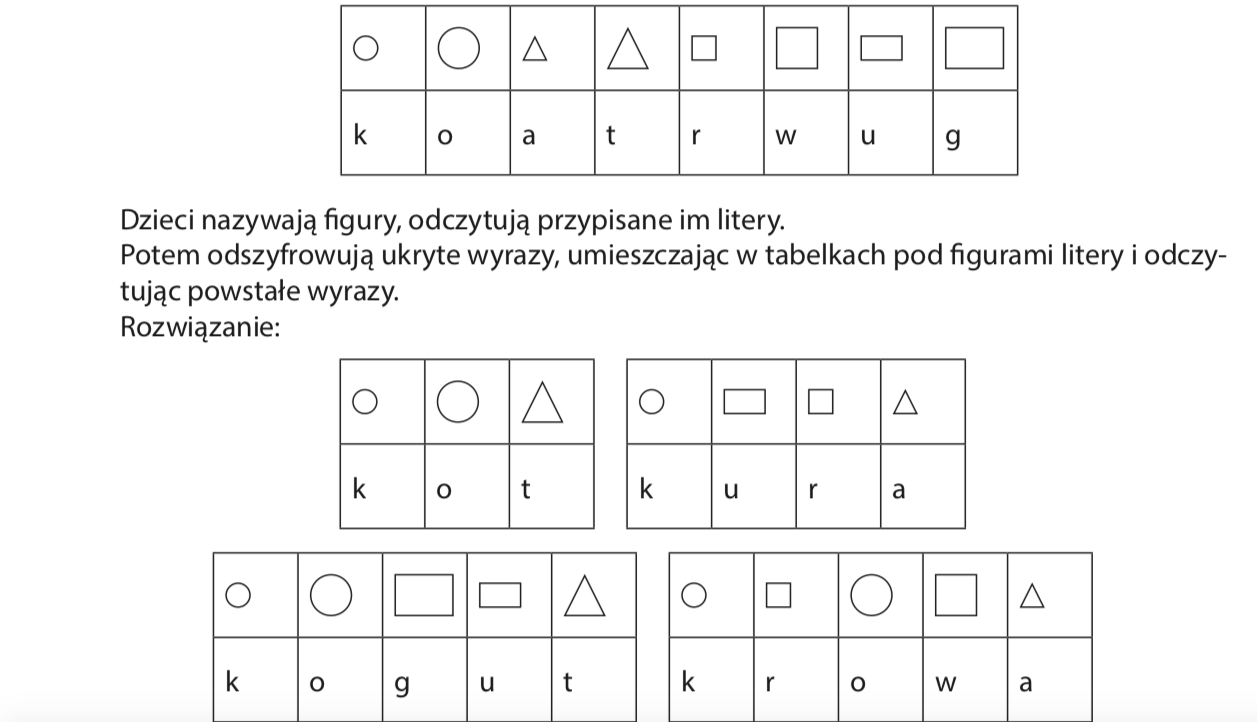 CzwartekOdkrywam siebie. Litery i liczby, s. 83 Układanie zdań na temat wybranej dyscypliny sportowejZabawa Widzę coś, widzę.
Rodzic, a potem dziecko, wybiera sobie w domu jakiś przedmiot i określa jego cechę (cechy), np. kolor, mówiąc: Widzę coś, widzę coś, np. czerwonego. Rodzic stara się odgadnąć, jaki przedmiot dziecko ma na myśliKarta pracy, cz. 3, nr 66 Odkrywam siebie. Litery i liczby, s. 84 Ćwiczenia ruchowo-naśladowcze Jedziemy na rowerkach. Dzieci kładą się na dywanie. Pedałując, mówią: Na wycieczkę wyruszamy, raz i dwa, raz i dwa.
Tata jedzie obok mamy,
z tyłu – nas ma. Karta pracy, cz. 3, nr 68 Przebiegnięcie przez slalom – tor przeszkód ułożony przez Rodzica Piątek Karta pracy, cz. 3, nr 67 Poruszanie się według słów rymowanki. Zrób do przodu cztery kroki
i wykonaj dwa podskoki.
Zrób do tyłu kroki trzy,
potem krzyknij: raz, dwa, trzy! Lewą ręką dotknij czoła, no i obróć się dokoła.
W prawą stronę kroków pięć zrób – jeśli masz na to chęć. Potem kroki w lewą stronę: raz, dwa, trzy – no i zrobione. Zabawa ruchowo-naśladowcza Poruszamy się.
Dzieci naśladują jazdę na hulajnodze, rowerze, skakanie na skakance, pływanie, grę w piłkę... na hasło, nazwę tej czynności podaną przez Rodzica. Rozmowa na temat czynnego wypoczynku. Jak lubicie odpoczywać? Czy zdrowo jest siedzieć cały dzień przed komputerem, czy – bawić się na podwórku?  Jakie zabawy ruchowe lubicie? Czy zdrowo jest się poruszać? Dlaczego? Moja ulubiona forma czynnego wypoczynku – rysunek uzupełniony wycinanką. Karta pracy, cz. 3, nr 69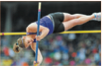 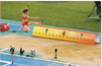 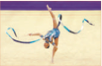 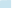 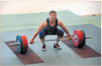 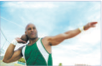 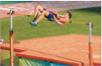 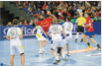 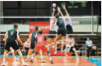 